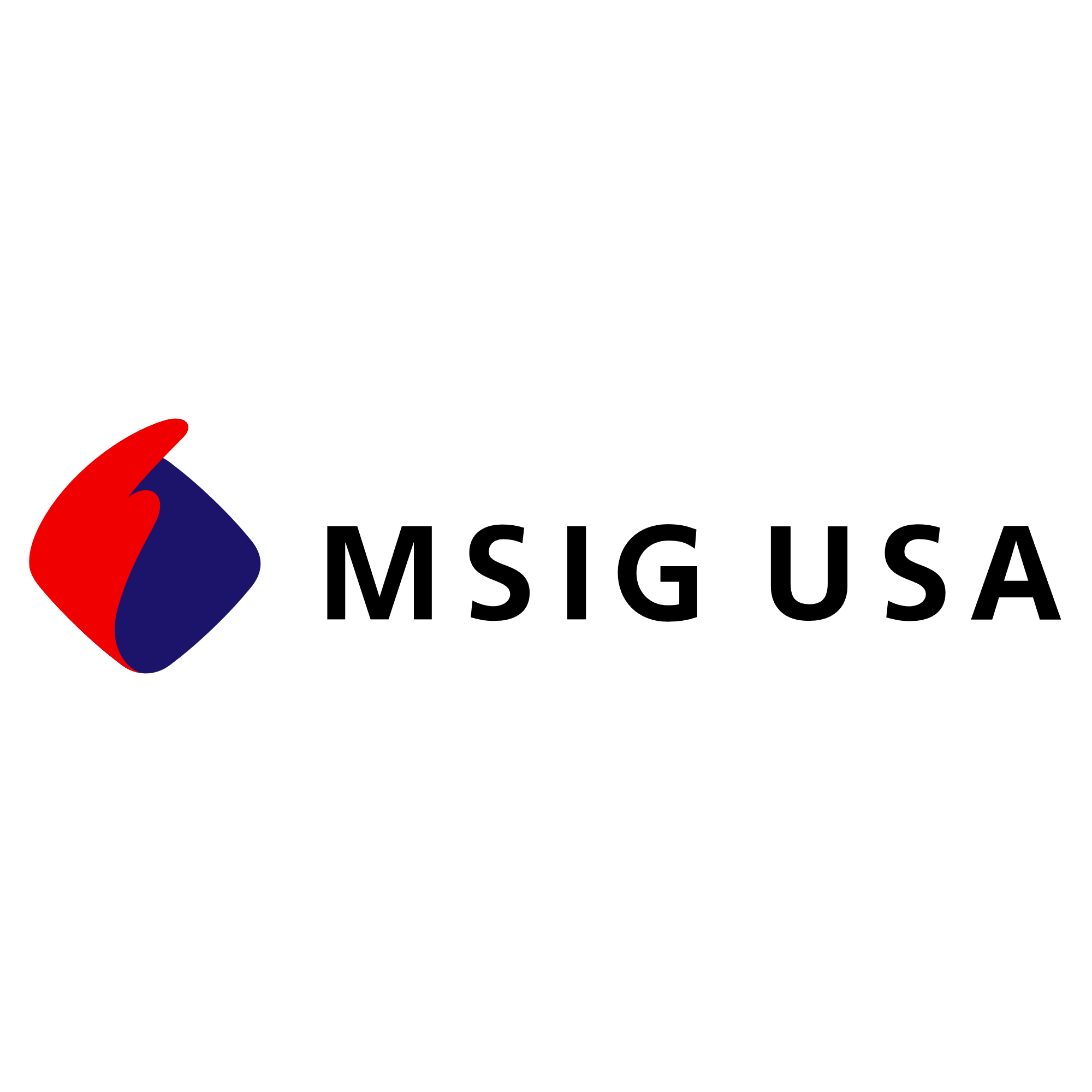 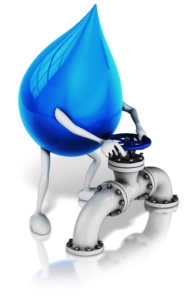 FIRE PROTECTION ImpairmentNotification Formstep 1 - before & during Impairmentstep 2 - Impairment restoralstep 1Before an impairment, complete the top three sections of this form and email it to reportanimpairment@msig-na.com.step 2After restoring the impairment, update the “Impairment Restoral” section and re-email it to the email above.step 1 - Impairment address and Contact Informationstep 1 - Impairment address and Contact Informationstep 1 - Impairment address and Contact Informationstep 1 - Impairment address and Contact Informationstep 1 - Impairment address and Contact Informationstep 1 - Impairment address and Contact InformationClient NameImpairment AddressSubmitter’s NameName: Name: Name: Phone: Phone: Email Addressstep 1 - Impairment type & reasonsstep 1 - Impairment type & reasonsstep 1 - Impairment type & reasonsstep 1 - Impairment type & reasonsstep 1 - Impairment type & reasonsstep 1 - Impairment type & reasonsType of Impairment Planned   Unplanned Public water supply Private water supply  Fire pump  Fire alarm system  Wet sprinkler system  Dry sprinkler system  Foam system  Kitchen hood system Wet sprinkler system  Dry sprinkler system  Foam system  Kitchen hood system Wet sprinkler system  Dry sprinkler system  Foam system  Kitchen hood system Dry chemical system   Clean agent system    Other; See commentsReason for Impairment Maintenance  System addition/replacement  Damaged piping Maintenance  System addition/replacement  Damaged piping Equipment repair     Agent discharged      Other; See comments Equipment repair     Agent discharged      Other; See comments Equipment repair     Agent discharged      Other; See commentsComments: Comments: Comments: Comments: Comments: Comments: Location system number(s)Start DateStart Time:  Start Time:   AM     PMActions taken System(s) tagged Fire Department notified  Alarm Company notified  Plant Emergency notified Hourly fire watch during impairment Needed materials on hand  Private protection increased  Hot Work discontinued in the area(s) Hourly fire watch during impairment Needed materials on hand  Private protection increased  Hot Work discontinued in the area(s) Hourly fire watch during impairment Needed materials on hand  Private protection increased  Hot Work discontinued in the area(s)Estimated Restoral Estimated Time: Estimated Time:  AM    PMActual RestoralActual Time:  AM    PMComments: Comments: Comments: Comments: 